ESCUELAS DE VERANO 2019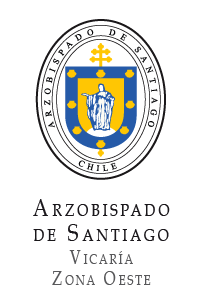 ZONA OESTEESCUELA DE VERANO – MAIPÚMIERCOLES 02 AL VIERNES 11 DE ENERO 2019COLEGIO CAROLINA LLONA (San José 577, pero la entrada es por calle República)1.- EL BUEN TRATO EN LA VIDA DE LAS PARROQUIASFormadores: equipo Zona OestePreparación de los agentes de pastoral  en el cuidado de los niños y la prevención de abusos2.- PREVENCIÓN DE ABUSOS EN LA VIDA PARROQUIAL Formadores: equipo Zona OesteReconocer el proceso del abuso sexual y los caminos para detectarlo y detenerlo3.-  DIGNIDAD DE LA PERSONA HUMANAFormador: Padre Diego Miranda y equipo de la UCFundamentos para la reflexión y el dialogo en torno los temas de: aborto, identidad sexual, eutanasia, familia homoparental 4.- LA IGLESIA Y LOS MOVIMIENTOS SOCIALES Y POLITICOS HOYMirada  de los  movimientos sociales y políticos a la  luz de la fe católica: desafíos y líneas  de acción5.- ACOMPAÑAMIENTO PASTORAL DE LA TERCERAFormadora: Vanessa RamírezEspiritualidad y práctica de la atención a personas de la tercera edad6.- PASTORAL DE MIGRANTESFormadores: equipo Zona OesteComprensión de la situación de los migrantes y de la atención pastoral y desafíos sociales7.- CANTO LITURGICOFormador: padre Orlando Torres y equipo Orientaciones y práctica del canto litúrgico especialmente en la misa8.- TALLER DE ALABANZAS Y ORACIÓNFormadores: equipo parroquia Santa María de la Esperanza  Orientaciones  y prácticas  de  la alabanza  en el Espíritu Santo, orientado especialmente a la celebración de la misa9.- ORACIÓN DE LAS HORAS Formadores: equipo parroquia Madre de los Apóstoles Aprendiendo a orar Laudes, Vísperas y Completas. El Sentido y la práctica del oficio divino 10.-  CURSO DE LLAMADO A NUEVOS AGENTES DE PASTORALFormadores: equipo parroquia Santa María de la EsperanzaUna manera sencilla de conocer, amar y seguir a Jesús11.- LECTIO DIVINA EN SAN PABLOFormador: padre Luis AvendañoLectura y oración con las cartas de San Pablo12.- FE CRISTIANA Y SEGUIMIENTO DE JESÚSFormador: diácono Miguel Ángel ArriagadaEl fundamento de la vida cristiana. El sentido de la vida del Pueblo de Dios 13.- ORIENTACIÓN PARA CONSEJOS PASTORALESFormador: Don Mario Ruíz  Estudio de las orientaciones pastorales para consejos parroquiales , de la Conferencia Episcopal de Chile14.- EL DISCERNIMIENTO EN EL CONSEJO PASTORAL Formadores: equipo Zona OesteConsejo pastoral como lugar de discernimiento pastoral. Lugar y misión del consejo parroquial  según las orientaciones del papa Francisco en su enseñanza sobre la Iglesia 15.- PLANIFICACION PASTORALFormadores: equipo Zona OesteGuía práctica para la determinación de acciones pastorales en una comunidad eclesial 16.- PARROQUIA EN MISIÓNFormadoras: hermanas Misioneras Servidoras de la PalabraPistas y practica de misión en una parroquia17.- CATEQUISTAS DE NIÑOS EN AMBIENTES SANOS Y SERGUROS Formadores: equipo Zona Oeste Herramientas prácticas para la formación de niños. Y orientaciones prácticas para crear ambientes sanos y seguros18.- ESPIRITUALIDAD PARA CATEQUISTASFormadores: equipo Zona OesteLas cuatro dimensiones de la vida de una catequista: kerygma, liturgia, comunión y misión19.- DIDÁCTICA PARA CATEQUESISFormadores: equipo Zona OesteCómo hacer catequesis de manera sencilla y práctica20.- CATEQUESIS SOBRE LA FEFormador: diácono Caupolicán LeivaLa Fe en el catecismo de la Iglesia católica ¿Qué es creer? ¿En Quién creemos? ¿Cómo se relaciona la fe con la razón? ESCUELA DE VERANO – PAJARITOSLUNES 7  AL SÁBADO 12 DE ENERO 2019COLEGIO  PIAMARTA, Santa Corina 660. Estación CentralCharlas SALON:IGLESIA EN SALIDA (2DIAS) 				P. Marcelo CatrinDISCERNIMIENTO  		10 y 11 de enero 	Tegualda Guzmán CEIPUEBLO DE DIOS  (2 DIAS) CursosPASTORAL FAMILIAR      Formador: Hno. Héctor pintoPREVENCION 2.0     Formadores: Equipo ZonalDIDACTICA PARA  CATEQUISTAS  Formador: Carlos CarrascoTALLER DE LITURGIA   Formador: CURSOS DE CUIDADOS ADULTO MAYOR  Formador: Hna María OliviaESCUELA DE VERANO – CERRO NAVIALUNES 2 AL 11 DE ENERO 2019COLEGIO ANEXO DEL LICEO SAN JOSÉ (Clases Comandante Chacón 5995)CURSOS 1. ESPIRITUALIDAD PARA CATEQUISTAS Catequistas no vivan sólo la espiritualidad común de los cristianos sino que cultiven actitudes espirituales específicas propias de la tarea catequética: escucha del otro, respeto de la libertad, confianza en la persona, paciencia, espíritu de servicio y de ayuda recíproca. Destinatarios: todo catequista 2. ITINERARIO Y MÉTODO DE LA CATEQUESIS FAMILIAR CFIVE Objetivo: Orientado a otorgar los conocimientos y herramientas necesarias para llevar adelante la Catequesis Familiar de Iniciación a la Vida Eucarística Destinatarios: Catequistas de CFIVE 3. CONSEJOS PASTORALES: DISCERNIR COMUNITARIAMENTE DESDE NUESTRO ROL SOCIAL. Objetivo: Redescubrir el rol sociopastoral del consejo a la luz de la Teología del Pueblo, la opción preferencial de los pobres, Laudato Si y el Concilio Vaticano II. Descartar las situaciones de clericalismo dentro de nuestras prácticas pastorales. Trabajar el estatuto del consejo pastoral fortaleciendo la vinculación con párrocos. Abordar método de discernimiento del Ver – Juzgar – Actuar - Celebrar Destinatarios: Miembros de consejos pastorales – coordinado-res de pastorales o de CEB. 4. NUEVO TESTAMENTO. Objetivo: Debemos ser capaces de leer las Escrituras de forma correcta, especialmente el encuentro con el Nuevo Testamento, y de esta forma ser testigos de las experiencias y palabras de Jesús y la Iglesia Destinatarios: Jóvenes y adultos. 5. LOS AMIG@S DE DIOS EN TIEMPOS DE CRISIS (GRANDES PERSONAJES DEL ANTIGUO TESTAMENTO) Objetivo: Descubrir la pedagogía paulatina y progresiva de Dios que se revela como un Dios que nos ama y nos salva en el Antiguo Testamento. Reconocer y profundizar en la experiencia de amistad con Dios los grandes personajes del Antiguo Testamento en tiempos de crisis y dificultad, y como su ejemplo ilumina nuestra vida de hoy. Destinatarios: Jóvenes y adultos 6. BIOÉTICA EN CONTEXTO. ELEMENTOS PARA LA PASTORAL Objetivo: Este curso quiere entregar elementos básicos de bioética, de la defensa de la vida desde su inicio hasta su muerte natural. Entregando herramientas útiles para los agentes de pastoral de vida y salud, especialmente los que prestan servicio en el área hospitalaria Destinatarios: Agentes de Pastoral de la Salud que ya se han inscrito para servir en el Nuevo Hospital Félix Bulnes.ESCUELA DE VERANO – PADRE HURTADOLUNES 7 AL 11 DE ENERO 2019SANTUARIO SAN ALBERTO HURTADO (entrada por G. Yunge o por el Santuario, hasta el final)CURSO DE BUEN TRATOFormadores: Equipo Zona OesteMOVILIDAD HUMANAFormadores: Equipo Pastoral Social Zona OesteTALLER BÍBLICO Formador: Padre Gene Barber sjTALLER PARA PADRES Y MADRES ACERCA DE LA RELACIÓN CON SUS HIJOS E HIJAS Formadores: Equipo parroquiasESCUELA DE VERANO – OBISPO ENRIQUE ALVEARLUNES 7 AL 11 DE ENERO 2019COLEGIO MADRE ANA EUGENIA, Av La Estrella 1116, PudahuelLA CONVERSIÓN DE SAN PABLOFormadora: Rosa Estela YañezJESÚS, MÉDICO DE LAS ALMASFormador: Padre Raúl RiveraLA AVENTURA DE SER HIJOS DE DIOS Formadoras: Hnas. Ginette Fuentes y Gladys LorcaCONSEJOS PASTORALESFormadores: Equipo Past Social VZO y hna María Olivia VidelaPROMOCIÓN DE AMBIENTES SANOSFormadora: Equipo arquidiocesanoAMIGOS DE JESÚS (TALLER PARA NIÑOSFormadora: Consuelo CelisESCUELA DE VERANO – 	QUINTA NORMALMIERCOLES 2 AL 11 DE ENERO 2019PARROQUIA NUESTRA SEÑORA DE LOS DOLORES. Carrascal 4483. Quinta NormalBUEN TRATOFormadores: Equipo de Prevención VZOACOGIDA A MIGRANTESFormadores: Equipo Pastoral Social VZOPLANIFICACIÓN PASTORALFormadores: Equipo Pastoral Social VZOESCUELA DE VERANO – 	CERRILLOSMIERCOLES 2 AL SÁBADO 5 DE ENERO 2019PARROQUIA SAN JOSE BENTITO COTTOLENGO. Pedro Aguirre Cerda 7227. Cerrillos1.- DON ORIONE Y LA CATEQUESIS: Profundizar en el conocimiento acerca de la vida, obra y carisma de nuestro Fundador San Luis Orione para incorporar lo carismático a los programas de Catequesis.Formadores: Pastoral Juvenil Orionista, Carolina Ramos y Victor Fre 2.- EVANGELIO DE SAN JUAN:  Comprender la estructura, formas, símbolos y mensaje del Cuarto Evangelio. Formador: p. Claudio Chavez.3.- LITURGIA: Este curso tiene como objetivo aprender y practicar todo lo relacionado con la liturgia: credencia, purificación, exposición al Santísimo, Liturgia en ausencia de sacerdotes.  Está dirigido a Ministros de comunión y quienes deseen serlo.Formadores: diáconos Marcelo Flores y Andres Cortes.4.- PASTORAL JUVENIL:  Profundizar en el conocimiento acerca de la vida y carisma de nuestro fundador para incorporar su espiritualidad de servicio en el proceso de formación de los jóvenes de la parroquia.Formadores: Centro de Pastoral Juvenil Orionista, Sebastian Campos y p. Claudio Quintanilla.ESCUELAS JUVENILES 2019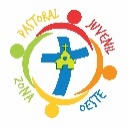 ÁREA DE PASTORAL JUVENILESCUELA NORTE: Decanatos: Obispo Enrique Alvear/Quinta Normal/ Cerro Navia.7 al 12 de enero 2019SEDE: Parroquia San Gabriel 1. LA ALEGRÍA DE LA FE   El Papa Francisco nos recuerda que estamos llamados a anunciar con alegría el Evangelio, es por ello que a la luz de la Evangelii Gaudium, queremos profundizar en la transmisión de la fe en la realidad juvenil, a la luz de los contextos actuales. – Destinatarios: Jóvenes 15 y 25 añosFormadora: Hna. María Fernanda Trucco2. TALLER DE METODOLOGÍAS Y PLANIFICACIÓN JUVENIL El taller busca entregar las herramientas metodológicas necesarias para el trabajo con los jóvenes, profundizando en cómo aprenden los jóvenes de hoy y pistas para una adecuada planificación de la realidad juvenil en las comunidades parroquiales. - Destinatarios: Asesores, coordinadores y animadores de pastoral juvenil Formadora: María Alejandra Vásquez3. CLAVES PARA EL CONOCIMIENTO PERSONAL En este taller queremos profundizar en la formación humano-espiritual, desde la sana autoestima, el autoconocimiento, la psico-afectividad y el respeto en las relaciones interpersonales  - Destinatarios: Jóvenes animadores (20 y 29 años)Formador: Ps. Ricardo Briones4. JÓVENES PROTAGONISTAS Taller para dar herramientas de protagonismo desde la Doctrina social de la Iglesia y Laudato SiJóvenes entre 15 y 18 añosESCUELA SUR: Decanatos: Maipú/Pajaritos/ Padre Hurtado/Cerrillos 7 al 12 de enero 2019 SEDE: Colegio Alberto Pérez 1. CAMINANTES “LA AVENTURA DE SER HIJOS DE DIOS”Este taller profundizará en los elementos pedagógicos y metodológicos del proyecto: Marco simbólico del viaje del héroe, propuesta de herramientas metodológicas en cada una de las etapas y las celebraciones propias de Caminantes  - Destinatarios: Jóvenes confirmados, animadores o futuros animadores de comunidades de pre- juvenil (15-19 años) Formadora: Novelia Dupré2. PEREGRINOS Taller de profundización en los fundamentos bíblicos, metodológicos y contenidos esenciales de esta etapa del itinerario del plan de la esperanza. Jóvenes confirmados, especialmente, animadores de comunidades de peregrinos. Formadora: María Paz González3. DISCÍPULOS En este taller entregaremos herramientas para acompañar a los jóvenes en el seguimiento de Jesús y el compromiso con Él. A través de la Palabra de Dios profundizaremos en el conocimiento de la persona de Jesucristo, en diálogo permanente con el itinerario de la pastoral juvenil. Jóvenes confirmados, especialmente animadores de comunidades de discípulos (17-22 años) Formadora: Ximena AlvíalJÓVENES LIDERES Orientado a otorgar los conocimientos y herramientas necesarias para potenciar el desarrollo de habilidades interpersonales que favorezcan el liderazgo efectivo y el trabajo colaborativo. Destinatarios: Asesores, coordinadores, equipos de servicio y jóvenes en general (15-15 años) Formadores: Alejandro Pavez/Camila Cornejo TALLER DE METODOLOGÍAS Y PLANIFICACIÓN JUVENILEl taller busca entregar las herramientas metodológicas necesarias para el trabajo con los jóvenes, profundizando en cómo aprenden los jóvenes de hoy y pistas para una adecuada planificación de la realidad juvenil en las comunidades parroquiales - Destinatarios: Asesores, coordinadores y animadores de pastoral juvenil  (20-29 años) Formador: Ariel RojasBUEN TRATO PARA LA PREVENCIÓN DE ABUSOS Fortalecer el rol de los terceros en el sistema abusivo. Implementación de estrategias concretas de promoción de ambientes sanos, basados en prácticas de buen trato al interior de nuestras comunidades juveniles. Formador equipo arquidiócesanoTALLER DE AFECTIVIDAD Este taller buscar reflexionar y profundizar en el aspecto afectivo de los jóvenes, enfatizando en la moral Cristiana  - Destinatarios: Jóvenes confirmados, especialmente animadores de pastoral juvenil (18-29 años)